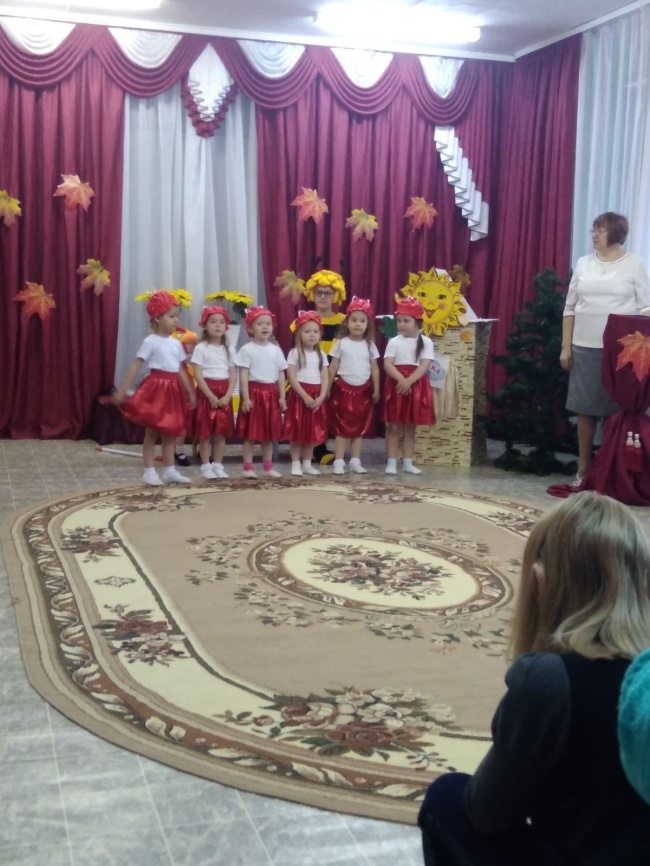 Фотоотчет конкурса рисунков и поделокко Дню космонавтики 2020среди детей и родителей средней группы №3МАДОУ «Детский сад № 14»Цели и задачи конкурса :Способствовать развитию интереса у детей и взрослых к изучению истории освоения космоса, устройству нашей Вселенной. Привлечь внимание дошкольников к достижениям современной космонавтики, к профессии космонавта. Заинтересовать детей историей праздника День космонавтики и закрепление знаний о Дне космонавтики.Создание положительного образа летчика – космонавта и воспитание патриотических чувств посредством творческой деятельности детей дошкольного возраста. Создание условий для самореализации детей. Воспитание в детях любви к творчеству, красоте, искусству; развитие художественно – изобразительных способностей. Вовлечение дошкольников и их родителей в творческую деятельность, связанную с созданием изделий и композиций, а так же для повышения самооценки и уверенности в собственных возможностях.          Участники конкурса:     Дети и родители средней группы №3    МАДОУ «Д/с №14»        Воспитатели группы:        Тарбина Н.А., Манакова О.В.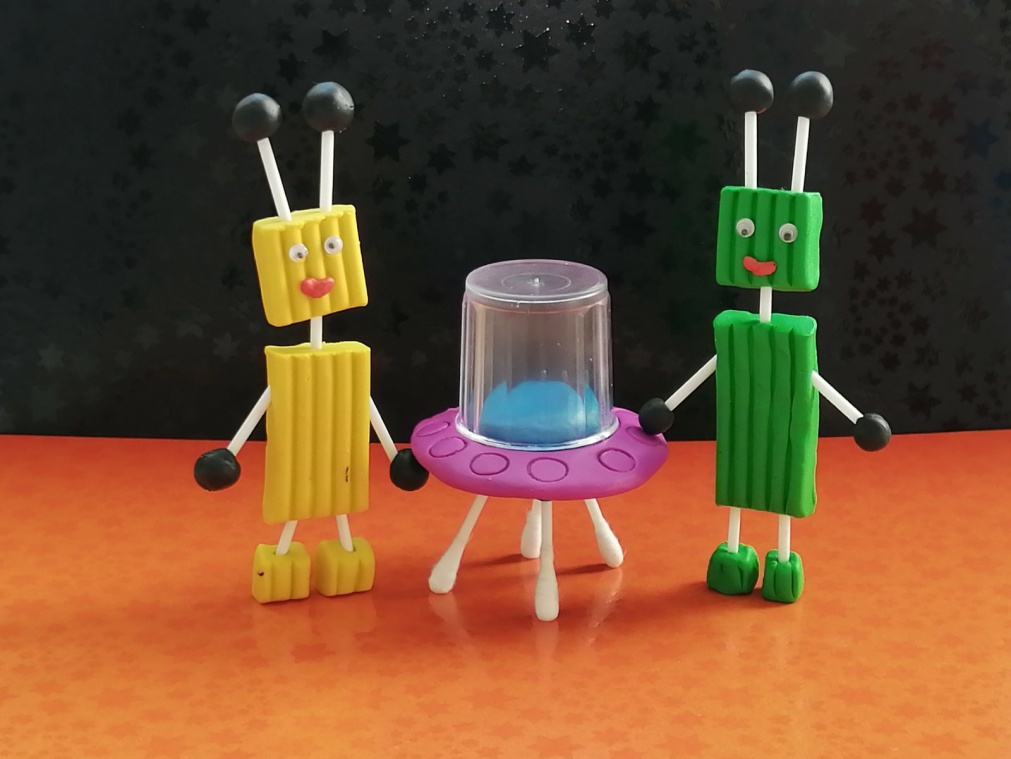 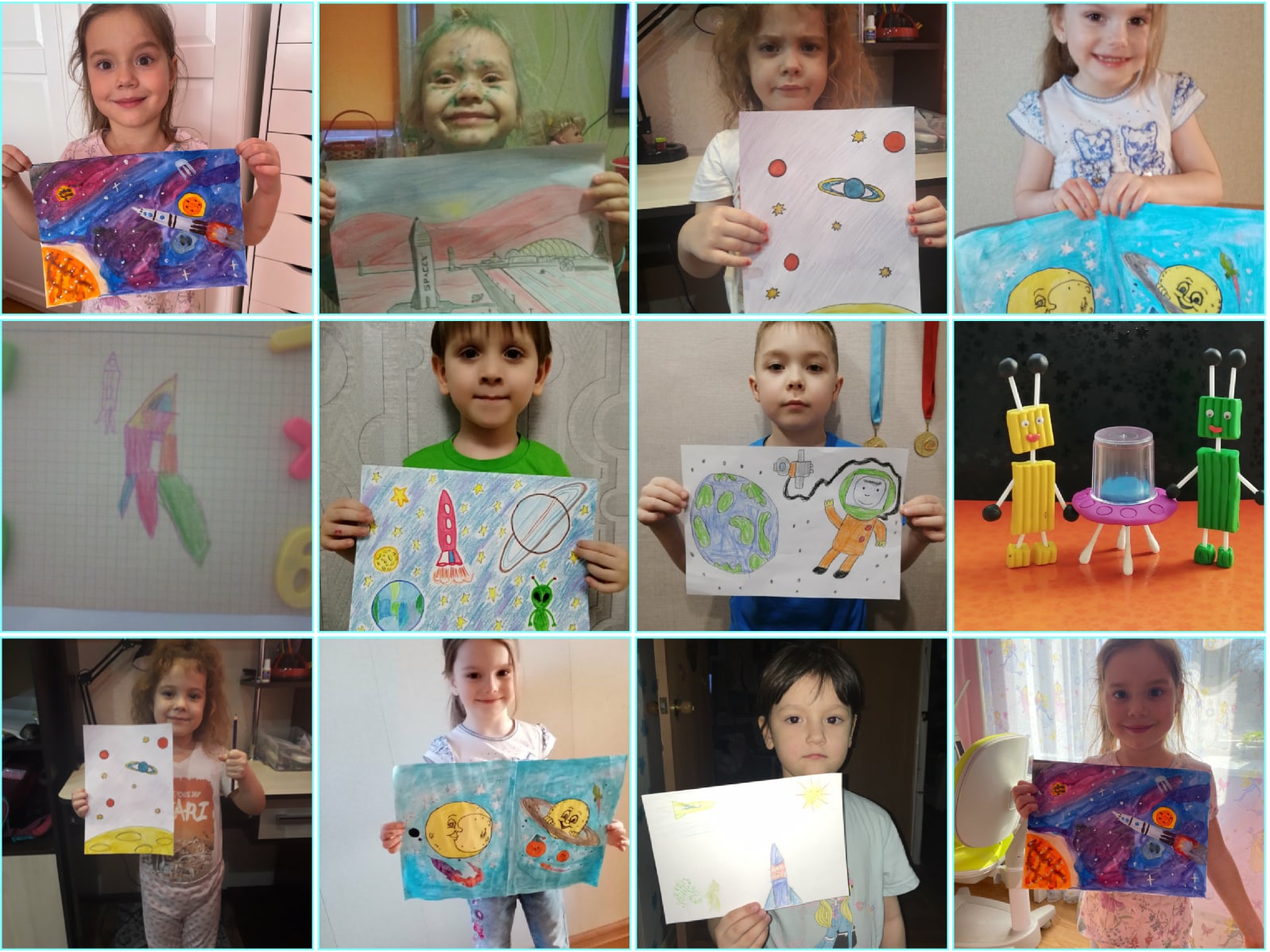 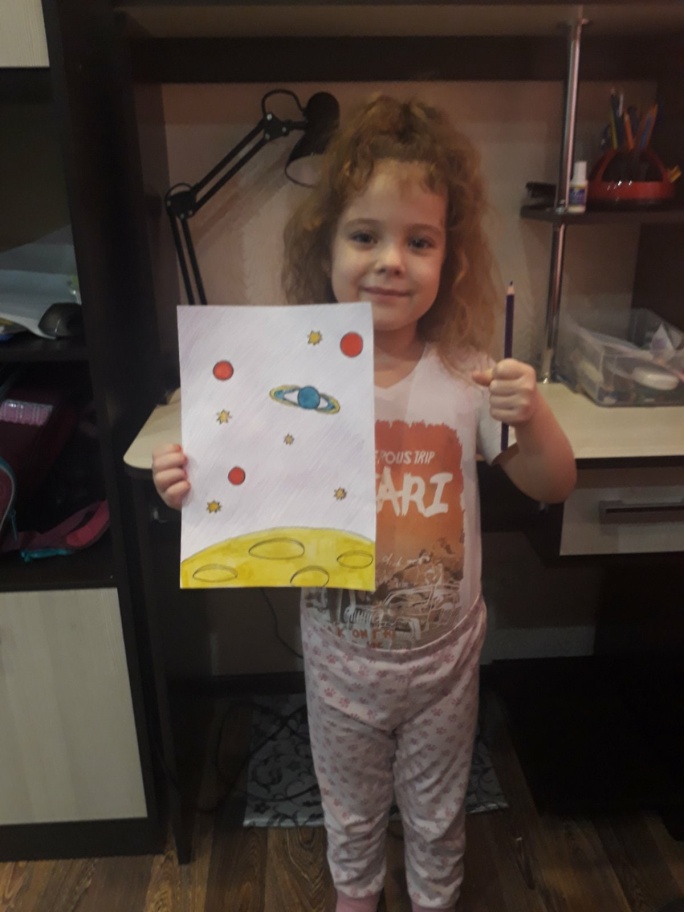 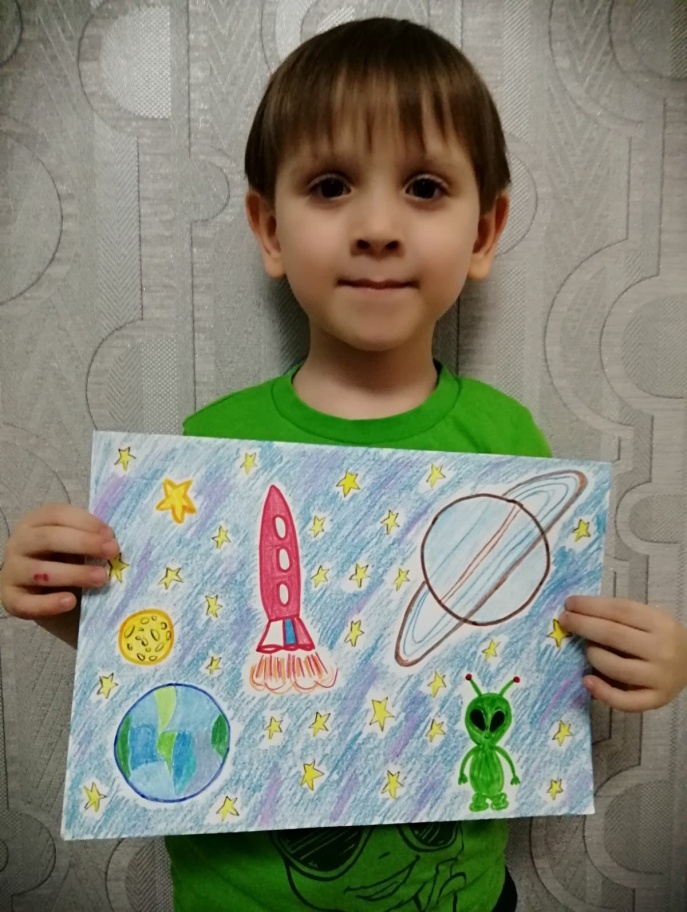 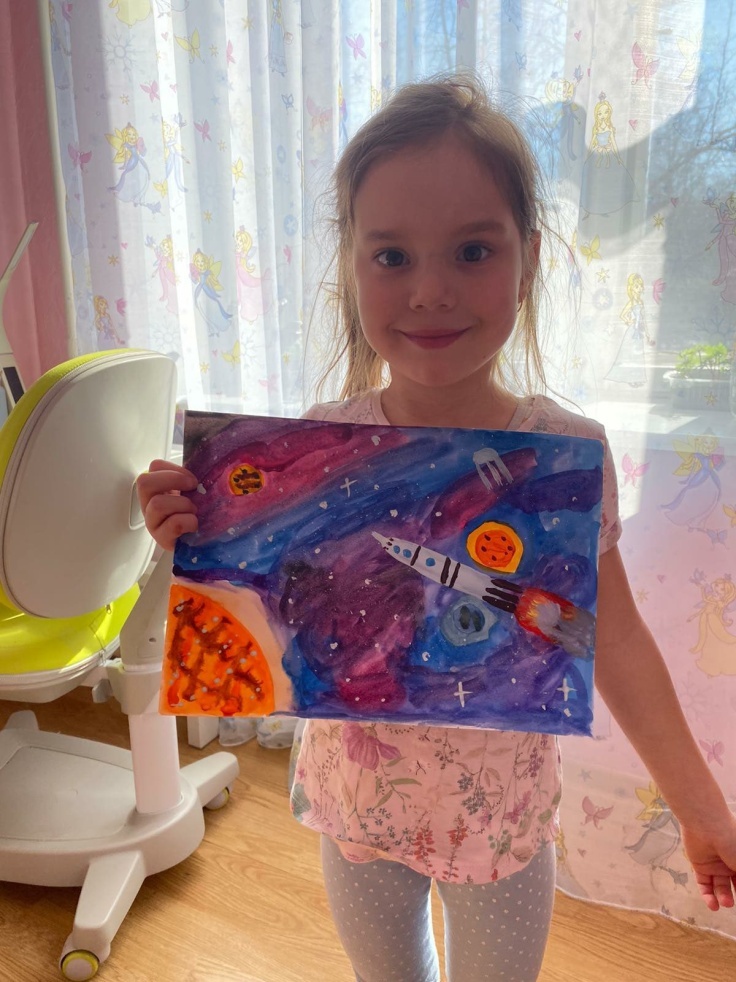 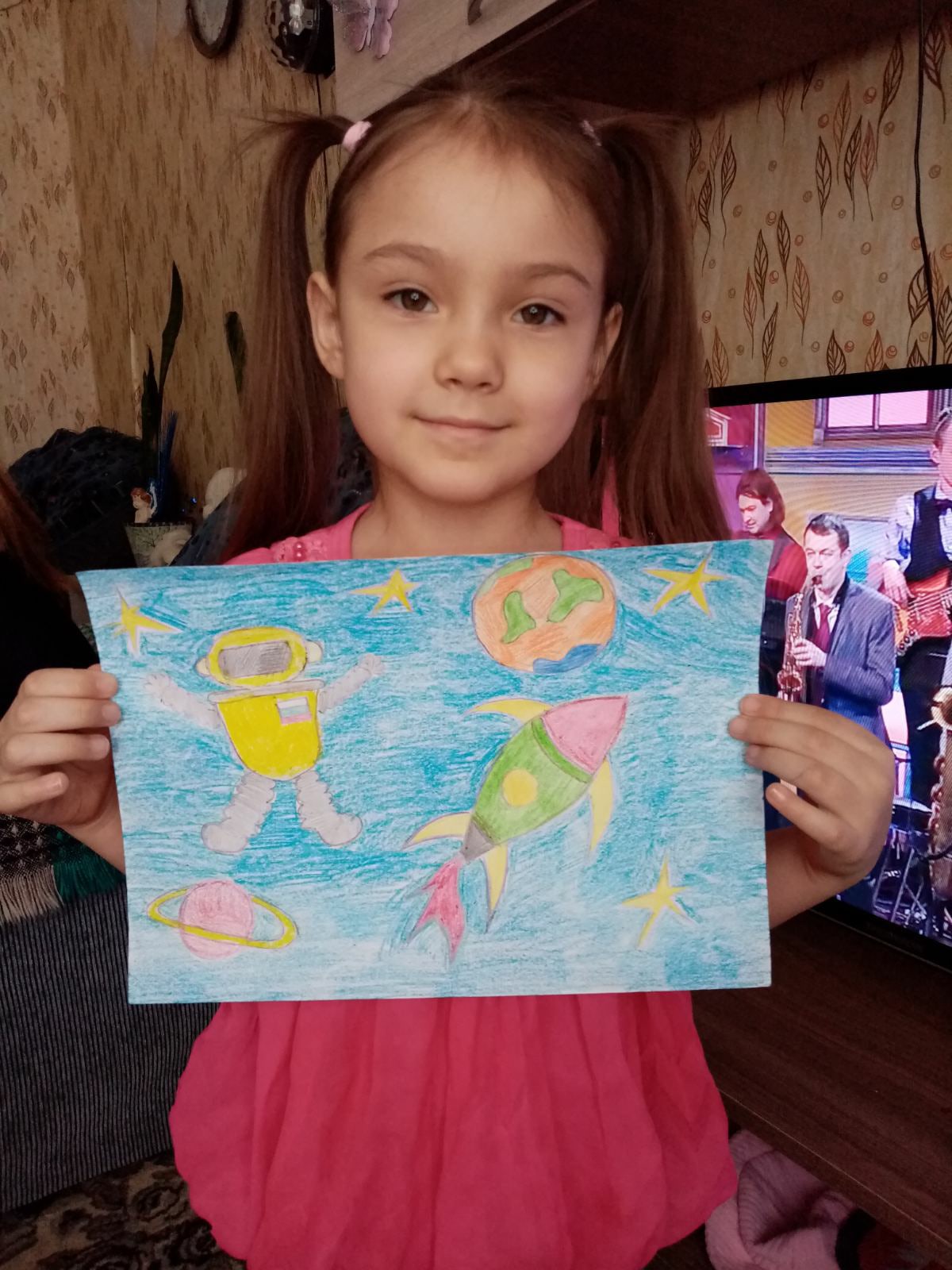 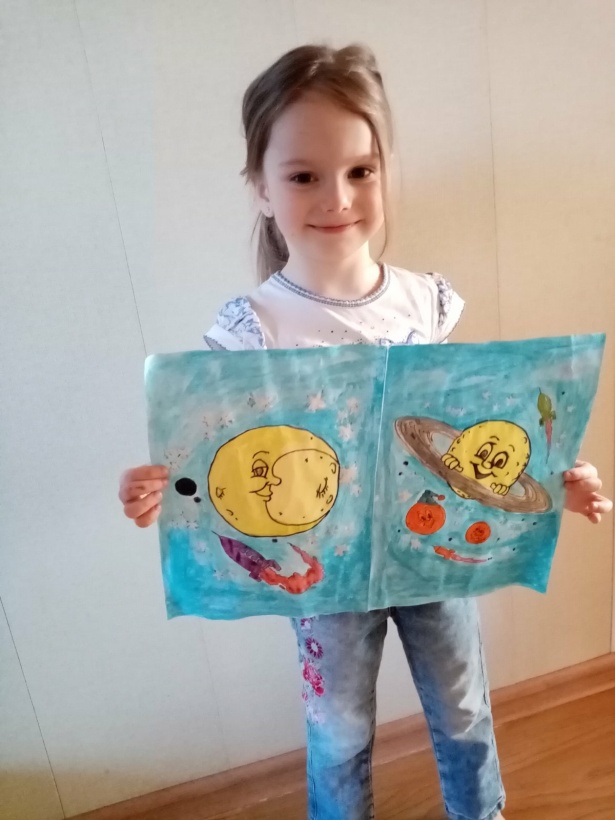 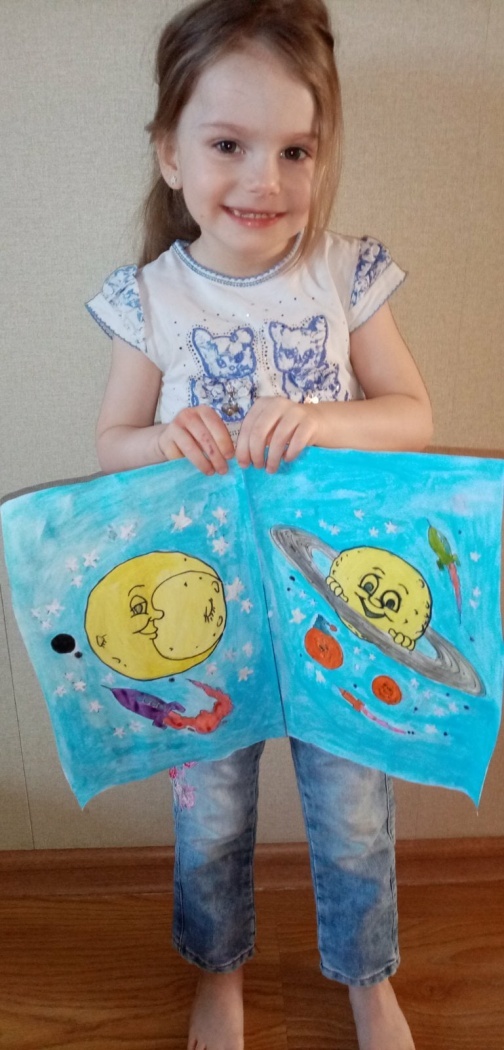 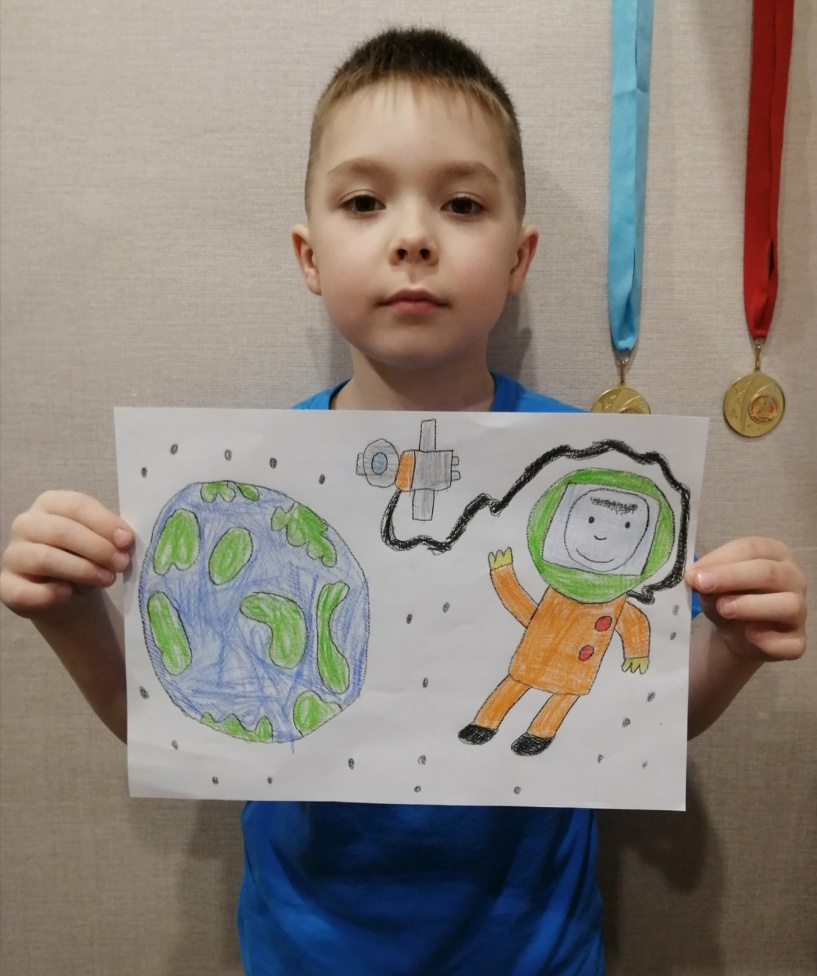 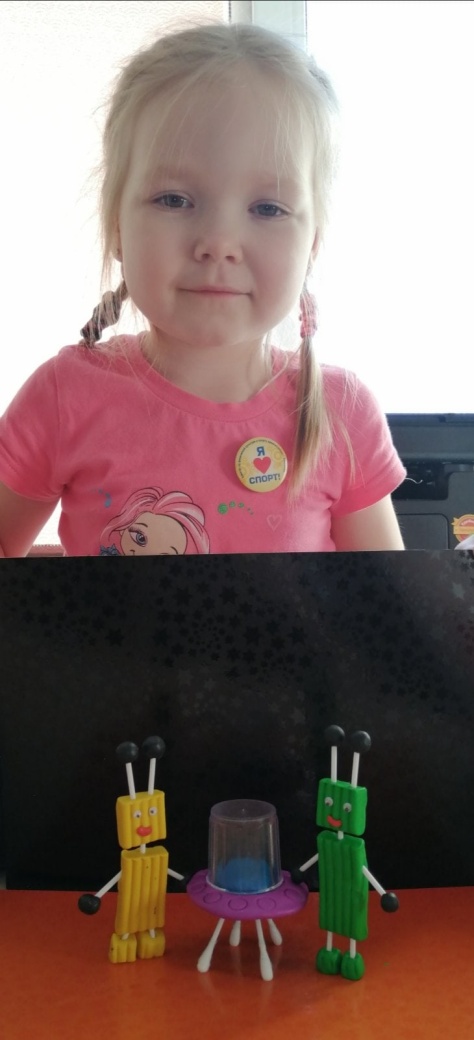 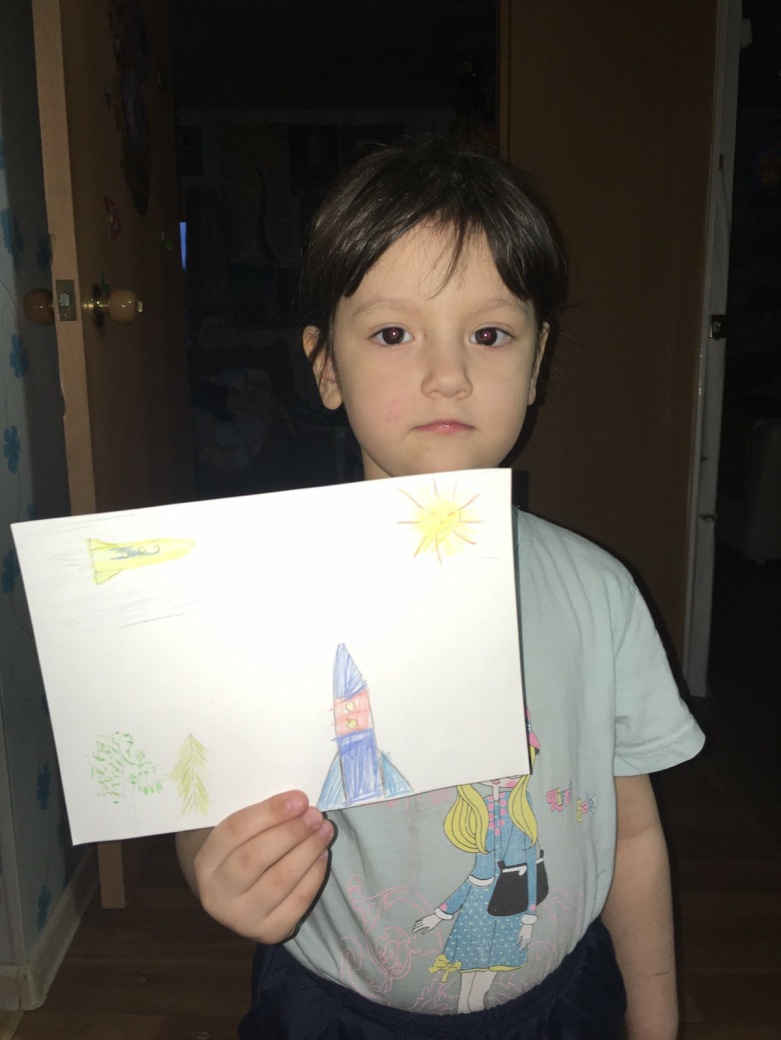 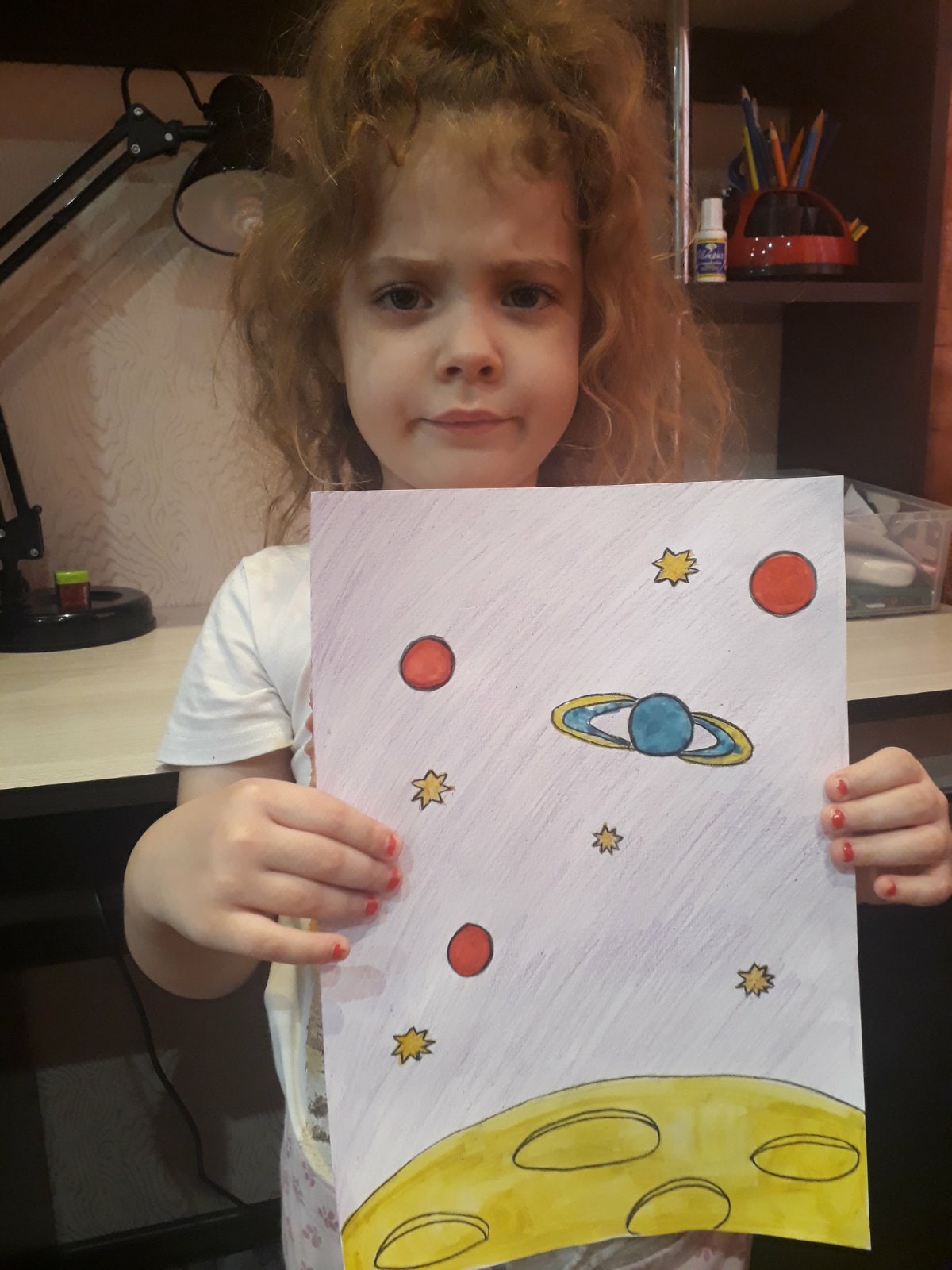 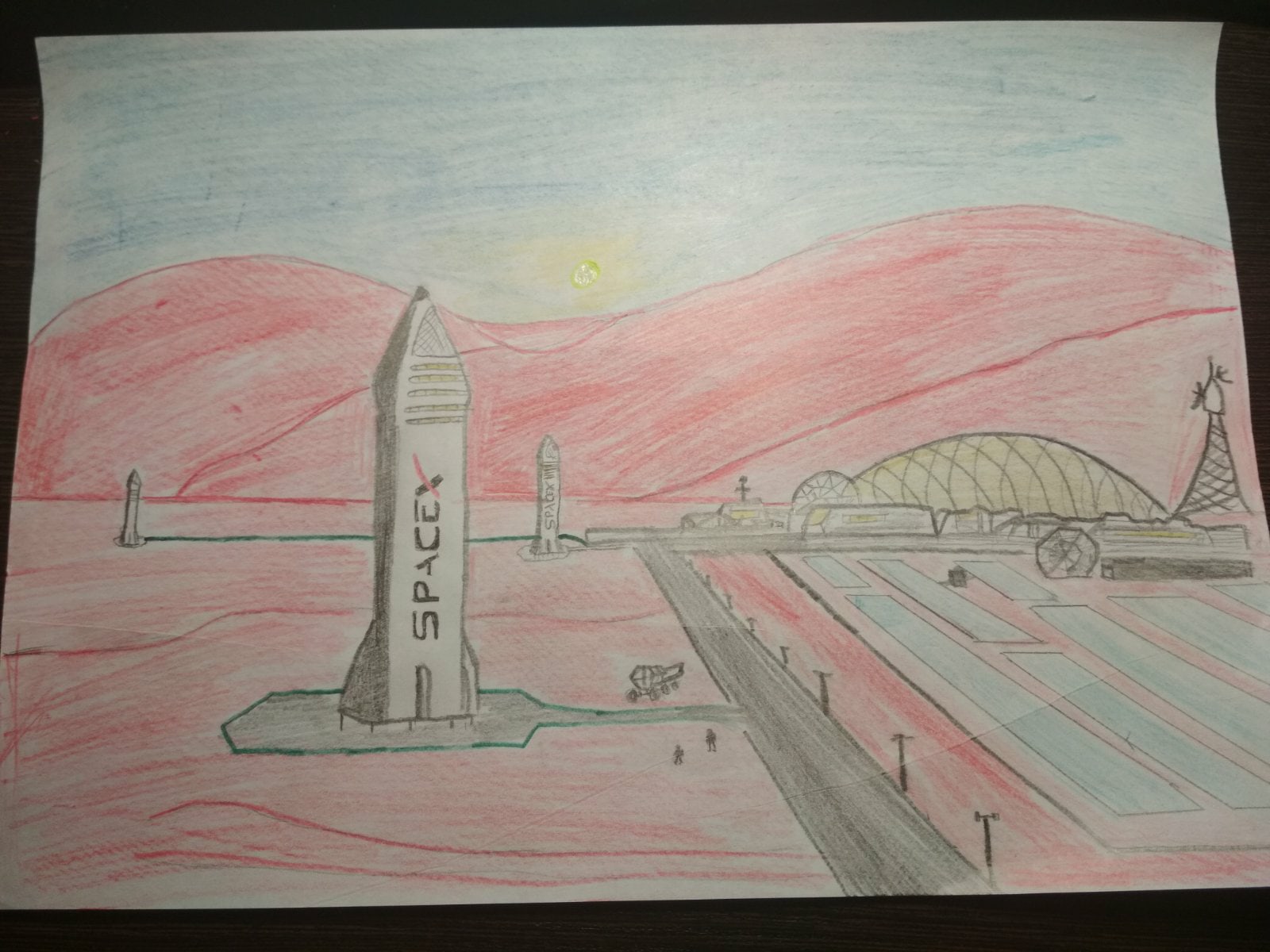 